ГОСТ 2850-95 Картон асбестовый. Технические условия
ГОСТ 2850-95

Группа Л65МЕЖГОСУДАРСТВЕННЫЙ СТАНДАРТ


КАРТОН АСБЕСТОВЫЙ

Технические условия

Asbestos millboard. Specifications

ОКС 59.060.30
ОКП 25 7630Дата введения 1996-07-01Предисловие1 РАЗРАБОТАН Техническим комитетом России ТК 73 "Асбестовые и безасбестовые фрикционные, уплотнительные теплоизоляционные материалы и изделия"

ВНЕСЕН Техническим секретариатом Межгосударственного Совета по стандартизации, метрологии и сертификации
2 ПРИНЯТ Межгосударственным Советом по стандартизации, метрологии и сертификации (протокол N 7-95 от 26 апреля 1995 г.)

За принятие голосовали:
3 Постановлением Комитета Российской Федерации по стандартизации, метрологии и сертификации N 398 от 20.07.95 межгосударственный стандарт ГОСТ 2850-95 введен в действие непосредственно в качестве государственного стандарта Российской Федерации с 1 июля 1996 г.
4 ВЗАМЕН ГОСТ 2850-80

1 ОБЛАСТЬ ПРИМЕНЕНИЯ

Настоящий стандарт распространяется на асбестовый картон, изготовляемый на основе хризолитового асбеста и применяемый в качестве огнезащитного теплоизоляционного материала, а также для уплотнения соединений приборов, аппаратуры и коммуникаций.

Обязательные требования к качеству продукции изложены в 3.2 (таблица 1, размер "толщина"), 4.2.2 (таблица 2, показатели 2, 3, 5).

2 НОРМАТИВНЫЕ ССЫЛКИ

В настоящем стандарте использованы ссылки на следующие стандарты:

ГОСТ 12.1.005-88 ССБТ. Общие санитарно-гигиенические требования к воздуху рабочей зоны

ГОСТ 12.4.028-76 ССБТ. Респираторы ШБ-1 "Лепесток". Технические условия

ГОСТ 12.4.068-79 ССБТ. Средства индивидуальной защиты дерматологические. Классификация и общие требования

ГОСТ 332-91 Ткани хлопчатобумажные и смешанные суровые фильтровальные. Технические условия

ГОСТ 427-75 Линейки измерительные металлические. Технические условия

ГОСТ 503-81 Лента холоднокатаная из низкоуглеродистой стали. Технические условия

ГОСТ 2226-88 Мешки бумажные. Технические условия

ГОСТ 2228-81 Бумага мешочная. Технические условия

ГОСТ 6507-90 Микрометры. Технические условия

ГОСТ 7502-89 Рулетки измерительные металлические. Технические условия

ГОСТ 9078-84 Поддоны плоские. Общие технические условия

ГОСТ 9557-87 Поддон плоский деревянный размером 800X1200 мм. Технические условия

ГОСТ 10354-82 Пленка полиэтиленовая. Технические условия

ГОСТ 11358-89 Толщиномеры и стенкомеры индикаторные с ценой деления 0,01 и 0,1 мм. Технические условия

ГОСТ 14192-77 Маркировка грузов

ГОСТ 18051-83 Тара деревянная для теплоизоляционных материалов и изделий. Технические условия

ГОСТ 22030-91 Изделия асбестовые технические. Методы определения влаги, потери вещества при прокаливании и содержания асбеста

ГОСТ 24104-88 Весы лабораторные общего назначения и образцовые. Общие технические условия

ГОСТ 25336-82 Посуда и оборудование лабораторные стеклянные. Типы, основные параметры и размеры

ГОСТ 26663-85 Пакеты транспортные. Формирование с применением средств пакетирования. Общие технические требования

3 ОСНОВНЫЕ ПАРАМЕТРЫ И РАЗМЕРЫ3.1 В зависимости от применения асбестовый картон изготовляют следующих марок:

КАОН-1, КАОН-2 - общего назначения;

КАП - прокладочный.

Указания по применению картона всех марок приведены в приложении А.
3.2 Картон изготовляют в листах. Размеры листов картона должны соответствовать указанным в таблице 1.


Таблица 1
В миллиметрах

Пример условного обозначения картона марки КАОН-1 толщиной 5 мм, длиной 1000 мм и шириной 600 мм:
Картон асбестовый КАОН-1 - 51000600 ГОСТ 2850-954 ТЕХНИЧЕСКИЕ ТРЕБОВАНИЯ4.1 Картон должен изготовляться в соответствии с требованиями настоящего стандарта по технологической документации, утвержденной в установленном порядке.
4.2 Характеристики
4.2.1 Листы картона должны иметь ровную поверхность, без трещин, вмятин и посторонних включений, кроме сопутствующих асбесту, в соответствии с нормативной документацией. Допускается отпечаток прокладочной ткани чефера или бельтинга по ГОСТ 332. На поверхности картона, применяемого для теплоизоляции, допускается отпечаток технического сукна и прямолинейные продольные рифления от проточки форматного барабана.

Края листов должны быть ровными. Для картона марки КАОН-1 допускаются разрывы кромок и надломы не более 20 мм. По согласованию с потребителем допускается изготовлять картон с необрезанными краями.
4.2 По физико-механическим показателям картон должен соответствовать значениям, указанным в таблице 2.


Таблица 2 
4.3 Маркировка
4.3.1 К каждой упаковочной единице прикрепляют ярлык с указанием:

товарного знака и (или) наименования предприятия-изготовителя;

наименования и марки картона;

размера (длины, ширины, толщины) листов картона;

номера партии;

массы нетто или количества листов;

даты изготовления (месяц, год);

обозначения настоящего стандарта;

манипуляционного знака или надписи "Беречь от влаги".

На каждом листе картона марки КАП для розничной торговой сети наносят маркировку с указанием товарного знака предприятия-изготовителя.

Транспортная маркировка - по ГОСТ 14192.
4.5 Упаковка

Листы картона марок КАОН-1 и КАОН-2 одного размера и одной марки упаковывают в полиэтиленовые мешки, изготовленные по нормативной документации или в мешочную бумагу по ГОСТ 2228; укладывают в деревянные ящики, изготовленные по нормативной документации и ГОСТ 18051, или пакетируют на щитах, изготовленных по нормативной документации и ГОСТ 18051, или поддонах по ГОСТ 9557 с обвязкой стальной лентой по ГОСТ 503 или полимерной лентой по нормативной документации.

По согласованию с потребителем допускается пакетирование листов картона без упаковывания.

Картон марки КАП упаковывают в бумажные мешки по ГОСТ 2226, или полиэтиленовую пленку по ГОСТ 10354, или полиэтиленовые мешки, укладывают на деревянные щиты или поддоны и обвязывают стальной или полимерной лентой.

Формирование пакета на щитах и плоских поддонах - по ГОСТ 26663, средства и способы пакетирования - по нормативной документации.

При отгрузке в розничную торговую сеть масса нетто картона в одной упаковке должна быть не более 30 кг.

5 ТРЕБОВАНИЯ БЕЗОПАСНОСТИ5.1 При работе с асбестовым картоном в воздух рабочей зоны возможно выделение асбестосодержащей пыли.

Асбестосодержащая пыль обладает преимущественно фиброгенным действием, местом ее возможной кумуляции являются легкие. При вдыхании может вызвать заболевание легких - асбестоз.
5.2 Предельно допустимая концентрация (ПДК) пыли в воздухе рабочей зоны 2 мг/м(максимально разовая) и 0,5 мг/м (среднесменная), класс опасности - III (Ф, К) по дополнению N 4 к списку ПДК вредных веществ в воздухе рабочей зоны, утвержденному 26.05.88 N 4617-88.
5.3 Контроль за содержанием пыли в воздухе рабочей зоны - по ГОСТ 12.1.005 и методическим указаниям "Измерения концентрации аэрозолей преимущественно фиброгенного действия" N 4436-87 от 18.11.87, утвержденными Министерством здравоохранения.
5.4 Участок выделения асбестосодержащей пыли должен быть оборудован приточно-вытяжной вентиляцией.
5.5 Работающие с асбестовым картоном в соответствии с "Типовыми отраслевыми нормами" должны быть обеспечены специальной одеждой, специальной обувью и другими средствами индивидуальной защиты; для защиты органов дыхания от пыли - респираторами типа ШБ-1 "Лепесток" по ГОСТ 12.4.028.

Для защиты кожи рук применяют защитные дерматологические средства марки Пн по ГОСТ 12.4.068.
5.6 Асбестовый картон пожаровзрывобезопасен
5.7 Захоронение отходов асбестового картона (класс опасности 4) должно проводиться в котлованах с соблюдением мероприятий, гарантирующих исключение разноса асбестосодержащей пыли ветром в момент выгрузки методом смачивания или перевозки в бумажных мешках по санитарным правилам "Порядок накопления, транспортировки, обезвреживания и захоронения токсичных промышленных отходов", утвержденным 29.12.84 N 3183.

6 ПРАВИЛА ПРИЕМКИ6.1 Картон принимают партиями. Партией считают листы одной марки и размера массой не более 5000 кг, сопровождаемые одним документом о качестве, содержащим:

товарный знак и (или) наименование предприятия-изготовителя;

наименование и марку картона; 

номер партии; 

массу нетто;

дату изготовления (месяц, год);

размеры (толщину, длину и ширину) листов картона;

результаты испытаний и подтверждение о соответствии картона требованиям настоящего стандарта;

обозначение настоящего стандарта.
6.2 Массу картона в зависимости от влажности определяют по приложению Б.
6.3 Каждую партию картона подвергают приемо-сдаточным испытаниям по показателям:

внешний вид и размеры - 5%, но не менее 10 листов;

физико-механические показатели - три листа.
6.4 При получении неудовлетворительных результатов хотя бы по одному показателю по нему проводят повторные испытания на удвоенном количестве картона, взятом от той же партии.

Результаты повторных испытаний распространяются на всю партию.

7 МЕТОДЫ ИСПЫТАНИЙ7.1 Контроль размеров
7.1.1 Длину и ширину листов картона измеряют металлической рулеткой по ГОСТ 427 с ценой деления 1 мм или измерительной металлической рулеткой по ГОСТ 7502 с ценой деления 1 мм по всей длине шкалы.
7.1.2 Толщину листов картона измеряют толщиномером ТР-25-60БТ по ГОСТ 11358 с погрешностью не более 0,1 мм или микрометром по ГОСТ 6507 с погрешностью не более 0,01 мм в середине каждой стороны листа на расстоянии не менее 20 мм от края. За толщину листа принимают среднее арифметическое всех измерений, округленное до первого десятичного знака.

Отклонение по толщине в пределах одного листа вычисляют как разность максимальной и минимальной толщин листа.
7.2 Внешний вид картона проверяют визуально.
7.3 Определение плотности
7.3.1 Отбор образцов

Из каждого отобранного листа вырезают образец размером 100100 мм, при этом допускаемое отклонение не должно быть более ±1 мм.
7.3.2 Аппаратура

Толщиномер ТР-25-60БТ по ГОСТ 11358 или микрометр по ГОСТ 6507.

Шкаф сушильный с автоматическим регулированием температуры, при этом отклонение температуры от установленной величины в рабочей зоне шкафа не должно быть более ±5 °С.

Эксикатор по ГОСТ 25336.

Весы лабораторные общего назначения по ГОСТ 24104.
7.3.3 Подготовка и проведение испытания

Измеряют толщину образца в соответствии с 7.1.2. Образец высушивают в сушильном шкафу при температуре (105±5) °С до постоянной массы, охлаждают в эксикаторе не менее 30 мин и взвешивают с погрешностью не более 0,05 г на лабораторных весах общего назначения.
7.3.4 Обработка результатов

Плотность () в килограммах на кубический метр вычисляют по формуле
 (1)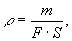 
где  - масса образца, кг;

 - площадь образца, м;

 - толщина образца, м.

За результат испытания принимают среднее арифметическое результатов трех определений, округленное до целого числа.
7.4 Определение предела прочности при растяжении
7.4.1 Отбор образцов

Из каждого отобранного листа на расстоянии не менее 10 мм от края вырезают по два образца размером (300,0+0,5) (25,0 + 0,5) мм в продольном и поперечном направлениях волокон. На каждом образце должно быть отмечено направление волокон. Образцы не должны иметь механических повреждений.
7.4.2 Аппаратура

Разрывная машина, обеспечивающая измерение нагрузки при растяжении с погрешностью не более 1%. Расстояние между зажимами 200 мм, скорость зажима 50-80 мм/мин.

Аппаратура в соответствии с 7.3.2, кроме эксикатора и весов.
7.4.3 Подготовка и проведение испытания

Измеряют толщину каждого образца в трех точках, равномерно расположенных в рабочей зоне образца. За результат измерения толщины образца принимают минимальное из полученных значений.

Перед испытанием образцы высушивают в сушильном шкафу при температуре (105±5) °С до постоянной массы, затем охлаждают не менее 30 мин на воздухе с относительной влажностью не более 70%.

Если растяжение образца произошло на расстоянии менее 10 мм от зажима, этот показатель не учитывают и повторяют испытание на новом образце.
7.4.4 Обработка результатов

Предел прочности при растяжении  в мегапаскалях вычисляют по формуле
 (2)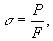 
где  - нагрузка, вызывающая растяжение образца, Н;

 - площадь поперечного сечения образца до разрыва, м.

За результат испытания для каждого направления принимают среднее арифметическое результатов шести определений, округленное до первого десятичного знака.
7.5 Определение влаги и потери вещества при прокаливании

Массовую долю влаги и потерю вещества при прокаливании определяют по ГОСТ 22030. От каждого отобранного листа делают по одному определению массовой доли влаги, а затем потери вещества при прокаливании, при этом образцы прокаливают в течение (120±5) мин при температуре (750±50) °С в муфельной печи.
7.6 Определение огнестойкости

Для определения огнестойкости образец картона размером (25,0±0,5)(100,0±5,0) мм при помощи тигельных щипцов вносят в пламя спиртовой горелки так, чтобы свободный конец образца полностью находился в голубом пламени. Через 3 мин образец выносят из пламени и немедленно оценивают его. Образец не должен гореть и обугливаться.

8 ТРАНСПОРТИРОВАНИЕ И ХРАНЕНИЕ8.1 Транспортирование

Картон транспортируют любым видом транспорта в крытых транспортных средствах в соответствии с правилами перевозки грузов, действующими на данном виде транспорта.
8.2 Хранение

Картон должен храниться в закрытых складских помещениях, в условиях, исключающих попадание на него воды, масла и других веществ, загрязняющих картон.

9 ГАРАНТИИ ИЗГОТОВИТЕЛЯ9.1 Изготовитель гарантирует соответствие картона требованиям настоящего стандарта при соблюдении условий транспортирования, хранения и эксплуатации.
9.2 Гарантийный срок хранения картона - 10 лет со дня изготовления.

ПРИЛОЖЕНИЕ А (рекомендуемое). УКАЗАНИЕ ПО ПРИМЕНЕНИЮ АСБЕСТОВОГО КАРТОНАПРИЛОЖЕНИЕ А
(рекомендуемое)ПРИЛОЖЕНИЕ Б (справочное). РАСЧЕТ МАССЫ ПАРТИИ КАРТОНА В ЗАВИСИМОСТИ ОТ ЕГО ВЛАЖНОСТИПРИЛОЖЕНИЕ Б
(справочное)

Массу партии картона  в килограммах в зависимости от влажности вычисляют по формуле 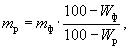 
где  - фактическая масса партии картона, кг,

 - фактическая влажность картона в партии, %, определяемая по ГОСТ 22030;

 - расчетная влажность картона, равная 3%.
Наименование государства
Наименование национального органа по стандартизации
Республика Белоруссия
БелстандартРеспублика КазахстанГосстандарт Республики КазахстанРоссийская ФедерацияГосстандарт РоссииУкраинаГосстандарт Украины
Обоз- начение марки
Код ОКП
Толщина
Толщина
Допускае- мые отклонения по толщине (в пределах одного листа)
Длина
Длина
Ширина
ШиринаНомин.Пред. откл. Номин.Пред. откл. Номин.Пред. откл. 
КАОН-1
25 7631 0131
3,0
±0,325 7631 01333,5±0,3100060025 7631 01354,0±0,4
0,61000
±20800
±2025 7631 01375,0±0,5100085025 7631 01386,0±0,510001000
КАОН-2
25 7631 0231
3,0
±0,3
980
74025 7631 02354,0±0,4
0,61000
±20800
±2025 7631 02375,0±0,5100085025 7631 02386,0±0,5100010001040850
КАП
25 7632 0316
1,325 7632 03191,6
±0,1
0,2
780
±10
460
±1025 7632 03241,925 7632 03282,5
Наименование показателя
Значение для марки
Значение для марки
Значение для маркиКАОН-1КАОН-2КАП
1 Плотность, кг/м
1000-1400
1000-1400
900-12002 Предел прочности при растяжении, МПа (кгс/см), не менее:в продольном направлении1,2 (12)1,5 (15)2,5 (25)в поперечном направлении0,6 (6)0,9 (9)1,5 (15)3 Потеря вещества при прокаливании,%, не более1515184 Массовая доля влаги,%, не более71035 ОгнестойкостьНе должен гореть и обугливатьсяНе должен гореть и обугливатьсяНе должен гореть и обугливаться
Обозначение марки
Применение
Применение
КАОН-1
Теплоизоляция при температуре изолируемой поверхности до 500 °С
Теплоизоляция при температуре изолируемой поверхности до 500 °СКАОН-2Уплотнение соединений приборов, аппаратуры и коммуникаций, работающих при предельном давлении среды 0,6 МПа (6 кгс/см).Уплотнение соединений приборов, аппаратуры и коммуникаций, работающих при предельном давлении среды 0,6 МПа (6 кгс/см).Предельная температура для рабочей среды, °С:Предельная температура для рабочей среды, °С:газы*500_____________* При температурах рабочих сред от 400 до 500 °С картон используют в качестве мягкого сердечника комбинированных уплотнений._____________* При температурах рабочих сред от 400 до 500 °С картон используют в качестве мягкого сердечника комбинированных уплотнений._____________* При температурах рабочих сред от 400 до 500 °С картон используют в качестве мягкого сердечника комбинированных уплотнений.щелочи200неорганические кислоты, кроме кремнефтористоводородной120растворы и расплавы солей*400______________* При температурах рабочих сред от 400 до 500 °С картон используют в качестве мягкого сердечника комбинированных уплотнений.______________* При температурах рабочих сред от 400 до 500 °С картон используют в качестве мягкого сердечника комбинированных уплотнений.______________* При температурах рабочих сред от 400 до 500 °С картон используют в качестве мягкого сердечника комбинированных уплотнений.органические соединения, кроме активных растворителей*400______________* При температурах рабочих сред от 400 до 500 °С картон используют в качестве мягкого сердечника комбинированных уплотнений.______________* При температурах рабочих сред от 400 до 500 °С картон используют в качестве мягкого сердечника комбинированных уплотнений.______________* При температурах рабочих сред от 400 до 500 °С картон используют в качестве мягкого сердечника комбинированных уплотнений.КАПВ качестве мягкого сердечника в комбинированном уплотнении для стыков:В качестве мягкого сердечника в комбинированном уплотнении для стыков:головка блока - блок цилиндров карбюраторных и дизельных двигателей с максимальным давлением в камерах сгорания до 7 МПа (70 кгс/см);головка блока - блок цилиндров карбюраторных и дизельных двигателей с максимальным давлением в камерах сгорания до 7 МПа (70 кгс/см);головка блока - выпускной коллектор карбюраторных и дизельных двигателейголовка блока - выпускной коллектор карбюраторных и дизельных двигателей